COURS THEORIQUE AVEC UN FORMATEUR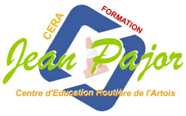 Divers thèmes abordés :

-   alcool, stupéfiants et conduite-         vitesse au volant-         usagés vulnérables-         pression des pairs (parents, employeur, amis, école …)-        conduite de nuit-        Défaut de port de la ceintureLes thèmes peuvent varier selon vos besoins, n’hésitez pas à nous faire vos propositionsSiège social : 33 rue du Général De Gaulle 62880 ANNAY SOUS LENSTel 03/21/40/00/22 SIRET 31788665300029 APE 855AgenceJANVIER 2022FEVRIER 2022FEVRIER 2022MARS 2022AVRIL 2022MAI 2022JUIN 2022Annay06/01/2022 à 19h3003/02/2022 à 19h3003/03/2022 à 19h3003/03/2022 à 19h3007/04/2022 à 19h3005/05/2022 à 19h3009/06/2022  à 19h30Méricourt04/01/2022 à 19h3001/02/2022 à 19h3001/02/2022 à 19h3001/03/2022 à 19h3005/04/2022 à 19h3003/05/2022 à 19h3007/06/2022 à 19h30Centre fosse 305/01/2022 de 13h à 15h02/02/2022 de 13h à 15h02/02/2022 de 13h à 15h02/03/2022 de 13h à 15h 06/04/2022 13h à 15h04/05/2022 13h à 15h 08/06/2022 de 13h à 15h Lens05/01/2022 à 17h02/02/2022 à 17h02/02/2022 à 17hLe 02/03/2022 à 17h06/04/2020 à 17h04/05/2022 à 17h08/06/2022 à 17h